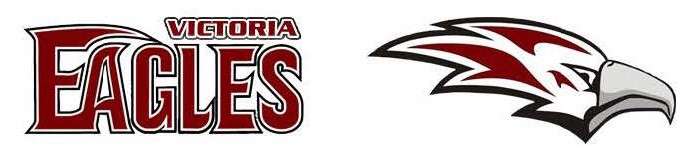 Victoria Eagles Baseball Club is Hiringfor the position of Manager, Junior Premier EaglesJob type: Contract PositionSchedule: 3 weekday evenings, 2 weekend days as required, with tournament travel. A commitment to working evenings and weekends and traveling to multiple locations throughout Greater Victoria and the Lower Mainland is required.Term: September 2021, to August 2022 with possibility of yearly renewal.What We Offer: The opportunity to work with highly motivated baseball players competing in the BC Premier Baseball League (“BCPBL”), one of Canada’s top high school age baseball leagues. Our mission is to prepare our graduates to compete at the next level of the game. We are looking for a passionate, motivated coach to join us in making the Eagles Baseball Club one of BC’s best programs.The Role: Our team Manager will have experience in delivering a high-performance baseball training program coupled with an understanding of a student-centered approach focused on the development and mentoring of the student-athlete. (High academic achievement, leadership development, community service and a values-based culture.)Responsibilities:• Implement and deliver the Eagles athlete development model in coordination with the General Manager and fellow coaches.• Develop and mentor student-athletes with high athletic skills and great character.• Provide reliable coaching and leadership in the ongoing development and improvement of our student-athletes.To Be Successful in this Role You Will Need:• Managing/Coaching experience at the high school level.• A demonstrated ability to lead, motivate and inspire student-athletes.• Good understanding of the BCPBL and its rules and expectations.• Demonstrated success at Provincial or National Championships is an asset.• Willingness to commit to growth and improvement as a baseball coach, ie. NCCP Coach Certifications.• Strong communication, motivational, and organizational skills.• Strong knowledge of baseball specific training, tactics, and technical skills development.• Ability to coach during evenings and attend competitions (home & away) on weekends.• Ability to attend coaches’ meetings and related team events.• Ability to assist with organizing and leading team fundraising activities is an asset.• A positive attitude in the face of a busy and challenging atmosphere is essential.• Ability to work in a team environment.• Strong commitment to upholding the values and mission of Victoria Eagles Baseball Club**Criminal Record Check is requiredCompensation: Based on experience and commitment.To apply for this opportunity, please submit your cover letter and resume via email by August 15th to charlie@victoriaeagles.com 